Mentorship Framework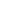 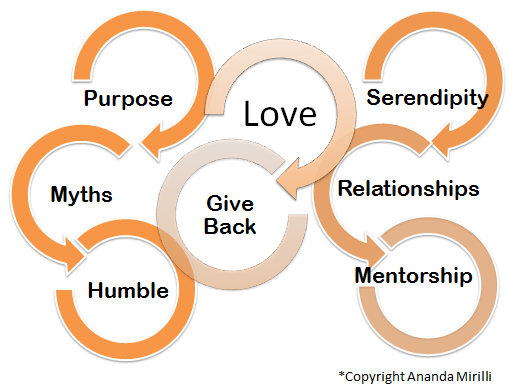 Learning Tracker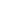 Who am I? Describe the identities that comprise you (birthplace, race/ethnicity, social class, sexual orientation, gender, sexual identity, dis-abilities, spiritual beliefs, social class, education, professional background, relationships: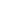 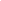 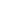 Finding your Purpose…Dear present self:I want to share with you what inspires me: ______________ and ______________ make me feel energized. I feel that I am being my true self when I am doing ________________.  When I am really being my best self doing something that brings me joy,   I am______. What struggle or sacrifice are you willing to tolerate?What is true about you today that would make your 8-year-old self cry?What makes you forget to eat and poop?How can you better embarrass yourself? When can you be vulnerable?How are you going to “save the world”?If you had to leave the house all day, everyday where would you go and what would you do?If you knew you had one year to give it a chance, what would you do, and how would you want to remember?*Adapted from Mark Manson, 7 Strange Questions That Help You Find Your Life Purpose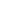 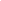 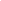 Everybody needs a Mentor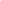 What are the skills, knowledge and expertise you need in order to move towards your purpose?Based on your purpose, what type of mentor(s) do you need?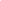 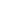 Why are you seeking a mentor?Based on your purpose, reflect on the reasons to seek mentorship.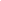 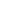 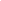 How are you going to move towards your purpose?Through mentorship you can…	… increase your social capital.	… stay focus on your purpose.	… have a thought partner to share accomplishments and overcome challenges.	… keep you motivated.Decolonized mentorship can support...Career and professional development coachingNavigate organizational cultureRecommendations and CollaborationsSexism, Racism, Homophobia and other “ism”s Microaggressions & Cultural ResilienceConflict ResilienceCaring and Loving SelfOvercoming Challenges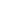 What are the messages you believe to be true about mentorship?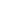 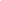 What has prevented you from finding and or keeping a mentor? How are you planning to overcome past barriers?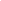 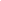 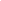 MicroAggressionsImplicit or explicit insults and dismissals towards a member of a socially marginalized or underrepresented group. Reflect on a time that you were impacted by or witness a microaggression: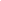 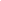 Mentorship Myths may be preventing you to engage in mentorshipI am uncomfortable asking...I am not an eligible menteeI don't’ have anything to give, I feel intimidatedEverybody is busy, I am afraid of rejectionI can’t find anyone perfectI don’t like networking, it takes to much timeFormal relationshipMentorship is not fun!Mentorship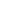 Mentorship can and should be initiated by you and serve your purpose and needs. Before searching for your mentor make sure you flushed out your purpose/intentions and what type of mentorship you will need to move closer to fulfilling your desired purpose. Mentors are everywhere!When will serendipity happen and Where? Finding your mentors can take some time, I suggest that you start NOW. Who in your current sphere of influence you can ask? Who do you think know someone that could be your next mentor?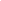 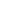 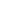 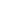 Write the name of three potential mentors:1 - __________________ Phone/Email: ________________________2 - __________________Phone/Email: ________________________3 - __________________Phone/Email: ________________________When are you calling and emailing them? (<10 days from today)_______________________________Where will you meet your next mentor?_______________________________Observations & Notes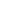 Reflect on your identities as a place of strength and resilience. Who are you? What holds you and keeps you grounded? What sustains your heart?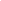 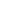 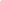 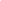 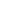 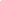 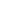 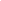 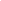 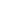 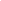 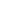 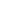 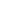 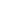 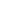 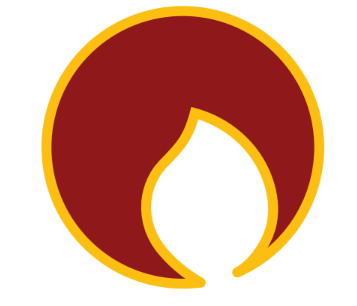 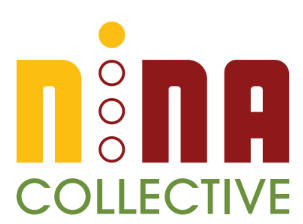 Demystifying Mentorship &Mentoring with Purposewith ananda mirilliParticipant: ______________Love - Transformational Love that supports your purposePurpose - Enables you to intentionally  focus based on what brings you joy and energyHumble - Know that you are important as everyone and everything around youSerendipity - Phenomenon event that comes to you when you are not expectingRelationships - Connections with everyone and everything around youMentorship - Guidance to accomplish and define your purposeGive Back - Human agreement to practice the gift of givingJournal: 